Publicado en Madrid / Barcelona  el 13/10/2020 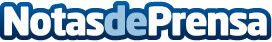 España presenta una situación desigual en cuanto a los ODS de Naciones UnidasSegún el informe 17x17, un análisis de la sostenibilidad en España en las 17 comunidades autónomas realizado por el Observatorio de la Sostenibilidad y la consultora AIS Group, España presenta una situación desigual en cuanto al cumplimiento de los Objetivos de Desarrollo Sostenible de la ONUDatos de contacto:Paula Espadas620 059 329Nota de prensa publicada en: https://www.notasdeprensa.es/espana-presenta-una-situacion-desigual-en Categorias: Nacional Telecomunicaciones Ecología E-Commerce Dispositivos móviles http://www.notasdeprensa.es